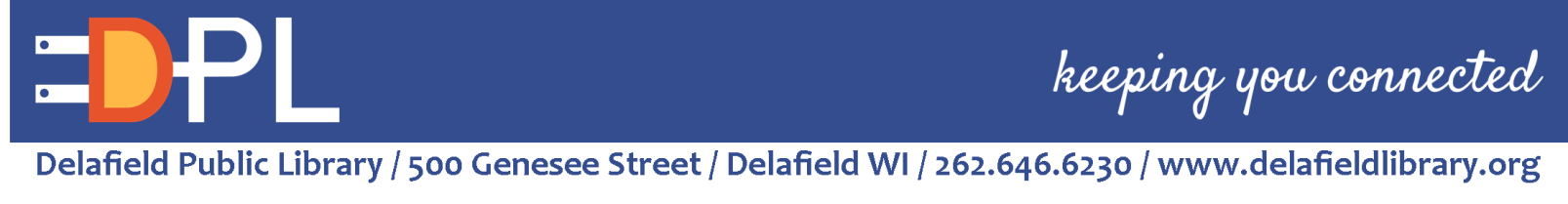 HEAD OF YOUTH SERVICES LIBRARIANThe Delafield Public Library is seeking an innovative, enthusiastic individual for the position of Head of Youth Services. If you are a self-motivated, flexible, and forward-thinking professional with a strong drive to provide great service to children and families, we welcome your application! This person manages all aspects of library service in the children’s department with duties regarding collection development, programming, and public relations and works closely with the Youth Services Assistant and the Library Director to shape the vision of youth services at the Delafield Public Library.Duties and responsibilities include the following:ProgrammingDevelops and implements innovative programs that encourage Library use and enhance the image of the Library in the communityResponsible for planning and implementing storytimes, school age programming and the annual youth summer reading programCollectionEvaluates and maintains the children’s collections and makes recommendations for collection development based on community needs, usage levels, and relevance of materialsClassifies materials, evaluates materials, utilizes statistical data and reports for collection maintenance, and makes withdrawals according to Library guidelinesCreates attractive and timely displays to merchandise Library materialsOutreach Makes regular visits to local schools to enhance Library presence in the communityWorks closely with teachers, preschools, and parents providing recreational, educational, and curricular materialsRepresents the Library at community events and in community organizationsMaintains positive working relationship with partner institutionsReferenceProvides desk coverage and reference abilities on both the public reference desk and children’s reference deskResponds to patron questions and situations in accordance with Library policy and in a manner to enhance the reputation of the Library as a public service organizationProvides outstanding internal and external customer serviceCollaborationAbility to maintain and foster cooperative and courteous working relationships with the public, peers and supervisors; actively cooperates and works effectively with others, promoting teamworkPossesses strong communication and public relation skillsDemonstrates supervisory skillsMaintains current knowledge of organizational procedures, processes, policies and operationsAssists in collecting and compiling Library statisticsPublicly supports the Library Board of Trustees, the Library Director, and Library policies and promote a positive image of the LibraryDemonstrates a positive attitude and supports Library goals and objectivesOtherPossesses extensive creativity with working with childrenDemonstrates initiative and is a self-starter; demonstrates ability to focus on detailsAttends professional meetings, workshops and conferences as budget allowsPerforms additional duties as assigned by the Library DirectorKnowledge, skills and abilities:Ability to effectively use computers, electronic databases and other technology as requiredAbility to exercise independent judgment, reliability, and maintain confidential integrity as requiredAbility to maintain a close working relationship with library employeesFlexible, hardworking and detail orientedFamiliar with many aspects of public service operations including circulation and reference services and technologyAbility to handle a frequently fast-paced position with numerous interruptionsDeep understanding and knowledge of child development and children’s literaturePhysical demands of the position:Employee must be able to:Sit, stand, walk, climb, stoop, bend, twist and reachHave far vision at 20 feet or further; have near vision at 20 inches or lessLift and carry 50 pounds or lessHandle processing, picking up and shelving booksPush and pull objects weighing 60 to 80 pounds on wheelsTravel to meetings outside of the Library; provide own transportation to said eventsEnvironment and working conditions:Evening and weekend hours requiredEducation and experience:Master’s Degree in Library Science from an ALA-accredited college or university 3+ years’ experience in library operations and/or considerable knowledge of the principles and practices of modern library systems and programsIf interested, please send resume and list of three professional references to Library Director Stephanie Ramirez, sramirez@delafieldlibrary.org. This is a full-time position with an approximate start date of January or February 2021 (dependent upon availability). Excellent benefit package provided as well as 9 paid city holidays.  First review of applications will begin on December 16, 2020. If you have any questions, please contact the Delafield Library at (262) 646-6230 or visit our website, www.delafieldlibrary.org. 